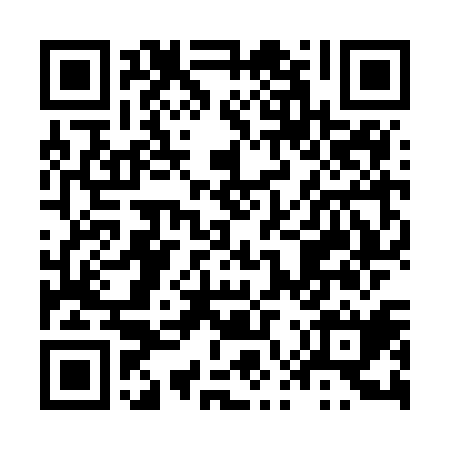 Ramadan times for Charata, ArgentinaMon 11 Mar 2024 - Wed 10 Apr 2024High Latitude Method: NonePrayer Calculation Method: Muslim World LeagueAsar Calculation Method: ShafiPrayer times provided by https://www.salahtimes.comDateDayFajrSuhurSunriseDhuhrAsrIftarMaghribIsha11Mon5:465:467:041:154:447:257:258:3912Tue5:465:467:041:144:437:247:248:3713Wed5:475:477:051:144:437:237:238:3614Thu5:475:477:051:144:427:227:228:3515Fri5:485:487:061:134:427:217:218:3416Sat5:495:497:061:134:417:197:198:3317Sun5:495:497:071:134:407:187:188:3218Mon5:505:507:081:134:407:177:178:3019Tue5:505:507:081:124:397:167:168:2920Wed5:515:517:091:124:397:157:158:2821Thu5:525:527:091:124:387:147:148:2722Fri5:525:527:101:114:377:137:138:2623Sat5:535:537:101:114:377:127:128:2524Sun5:535:537:111:114:367:117:118:2325Mon5:545:547:111:114:357:097:098:2226Tue5:545:547:121:104:357:087:088:2127Wed5:555:557:121:104:347:077:078:2028Thu5:555:557:131:104:337:067:068:1929Fri5:565:567:131:094:337:057:058:1830Sat5:565:567:141:094:327:047:048:1731Sun5:575:577:141:094:317:037:038:161Mon5:575:577:151:084:317:027:028:152Tue5:585:587:151:084:307:017:018:133Wed5:585:587:161:084:297:007:008:124Thu5:595:597:161:084:296:596:598:115Fri5:595:597:171:074:286:576:578:106Sat6:006:007:171:074:276:566:568:097Sun6:006:007:181:074:266:556:558:088Mon6:016:017:181:064:266:546:548:079Tue6:016:017:191:064:256:536:538:0610Wed6:026:027:191:064:246:526:528:05